Session 2016BACCALAURÉAT TECHNOLOGIQUESciences et Technologies de l’Industrie et du Développement DurableENSEIGNEMENTS TECHNOLOGIQUES TRANSVERSAUXCoefficient 8 – Durée 4 heuresAucun document autorisé – Calculatrice autoriséeMICRO-CENTRALE HYDROÉLECTRIQUE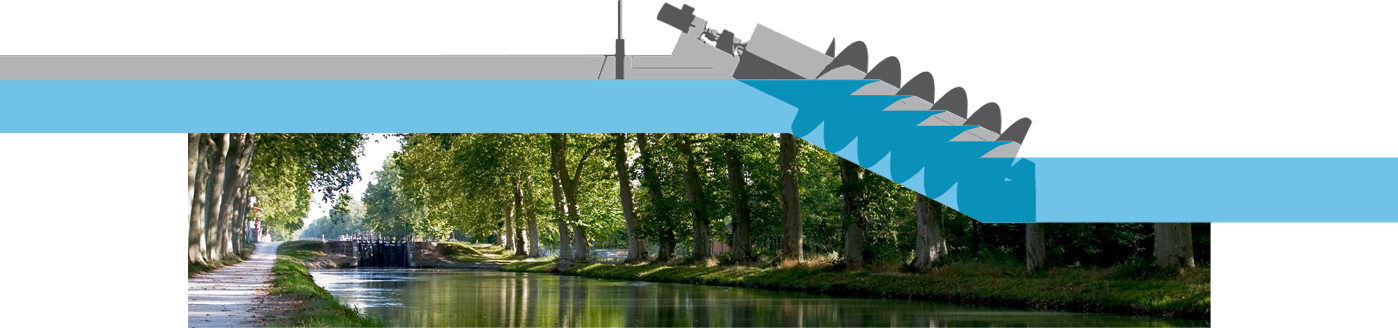 CorrigéPARTIE 1 : (Durée 3 heures)Comment augmenter la production d’une énergie renouvelable tout en préservant la biodiversité et en respectant la réglementation ?Exigences principales traitées : un respect de la réglementation sur l'eau, la faune et la flore.Question 1.1DOCUMENT RÉPONSES DR1Tableau 1 :Question 1.2Hauteur de chute : 8,5 m	Puissance disponible : 400 kWDOCUMENT RÉPONSES DR1Graphique de production d'énergie d'une turbine Kaplan :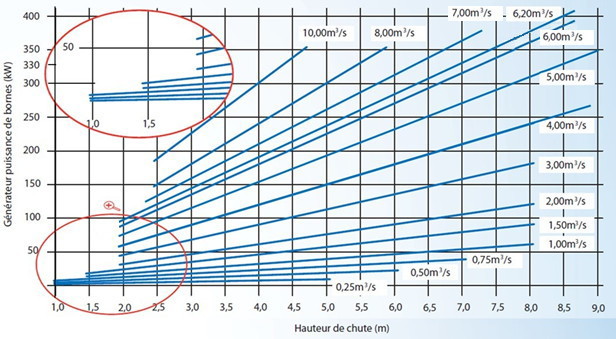 Question 1.3Débit d'eau réellement utilisé : 5,00 m3.s-1Débit réglementaire non turbiné = 6,20 – 5,00 = 1,20 m3.s-1Question 1.4Les turbines Pelton, Kaplan, Francis, Banki sont incompatibles avec les poissons.La turbine VLH n’est pas utilisable pour une hauteur de chute de 8,5 m.La vis hydrodynamique conjugue donc la hauteur de chute (1 à 10 m), le débit d’eau (0 à 10 m3.s-1), le rendement (92%) et l’ichtyocompatibilité.Question 1.5Le gérant optimise sa production (400 kW (330 + 70)) pour un débit d’eau de 6,2 m3.s-1) tout en répondant aux objectifs fixés par le Grenelle. A savoir, rendement supérieur à 90 % tout en préservant l’ichtyofaune.Comment implanter la nouvelle unité hydroélectrique dans la digue sans la fragiliser ?Exigence principale traitée : une construction adaptée au site.Question 1.6En A : Liaison linéaire annulaire d’axe 1	et en B : Liaison rotule de centre BLa liaison rotule encaisse les efforts axiaux. Pas d’effort axial sur la liaison linéaire annulaireQuestion 1.7Voir DR2 (page 5 sur 14)DOCUMENT RÉPONSES DR2Etude statique des efforts appliqués sur la vis hydrodynamique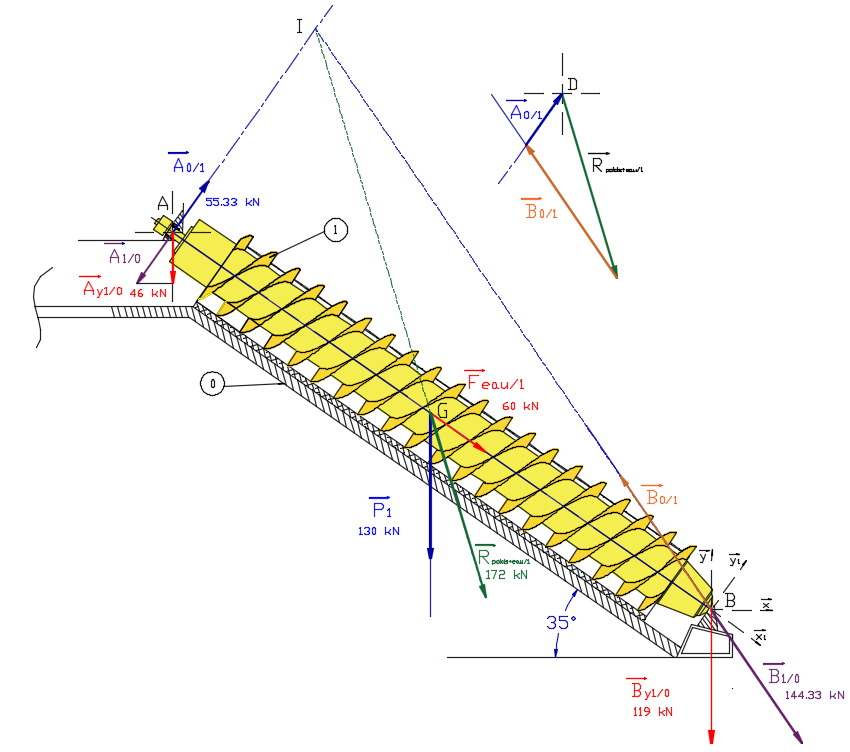 Question 1.8Poids linéique de l’auge	= Surface de l’auge × Masse volumique béton armée= (2 × (2.5+0.15) × 0.3 + 3.4 × 0.3) × 25Poids linéique de l’auge	= 65,25 kN.m-1Voir DR4 (page 7 sur 14).Question 1.9Poids de l’auge = Poids linéique de l’auge × Longueur = 65,25 × 15,81  1032 kNAppui haut = Poids de l’auge / 3 = 1032 / 3 = 344 kNAppui bas = Poids de l’auge× 2 / 3 = 1032 × 2 / 3 = 688 kNCharge verticale totale =  Charges = 2600 kNAppui haut total =  Appuis haut = 1 100 kNAppui bas total =  Appuis bas = 1 500 kNVoir DR4 (page 7 sur 14).Question 1.10Q max = 0,7 · Qsu / 1.4 = 0,7 × 629 / 1,4	Q max  315 kNQuestion 1.11En partie basse :Nbre de micropieux = Appui en partie basse / Q max = 1500 / 315 = 4,76	soit 5 micropieuxEn partie haute :Nbre de micropieux = Appui en partie basse / Q max = 1100 / 315 = 3,49	soit 4 micropieuxNombre total de micropieux nécessaires : 5 + 4 = 9Conclusion :	Les 10 micropieux définis par le bureau d’étude permettent donc l’implantation de la nouvelle centrale sans fragiliser la digue.DOCUMENT RÉPONSES DR3Note de calcul des charges axiales verticales à reprendre par les micropieux :(1) Répartition : 1/3 en appui haut, 2/3 en appui basDimensionnement des micropieux :Questions 1.10 et 1.11 :Pour un micropieu en diamètre 200 mm descendu à 18,50 m de profondeur, les charges axiales admissibles maximale est de :315 kN.L’appui en partie basse doit reprendre environ 1500 kN, ce qui correspond à la mise en œuvre de :5 micropieux descendus à 18,50 m.L’appui en partie haute doit reprendre environ 1100 kN, ce qui correspond à la mise en œuvre de :4 micropieux descendus à 18,50 mComment exploiter l'énergie de la rotation lente de la vis hydrodynamique ?Exigence principale traitée : une technologie adaptée à la production d'énergie et au passage des poissons migrateurs.Question 1.12Voir DR4 (page 9 sur 14)Question 1.13Voir DR4 (page 9 sur 14)P = C · 		C = P /  = 85,79 /  = 32,4 kNmQuestion 1.14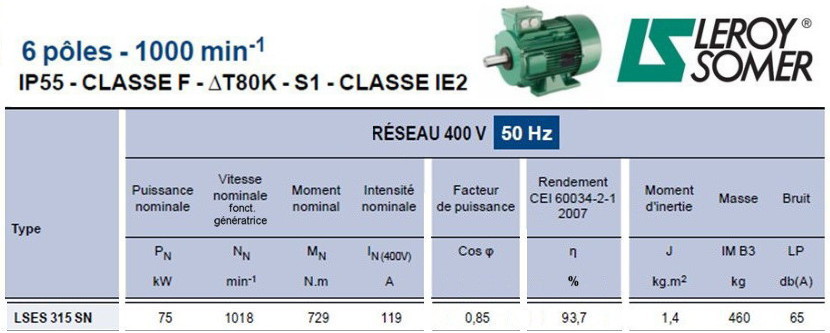 Voir DR4 Question 1.15Nm / Nv = 1018 / 25,25 = 40,3Question 1.16PG = Pv · (M · G) = 85,79 × (0,874 × 0,937) = 70,3 kW	ou	75 kW × 0,937 = 70,3kWVoir DR4 La chaîne d’énergie mise en place permet de produire les 70 kW prévus malgré la vitesse de rotation lente de la vis.DOCUMENT RÉPONSES DR4Diagramme de blocs de l'unité de production 2 :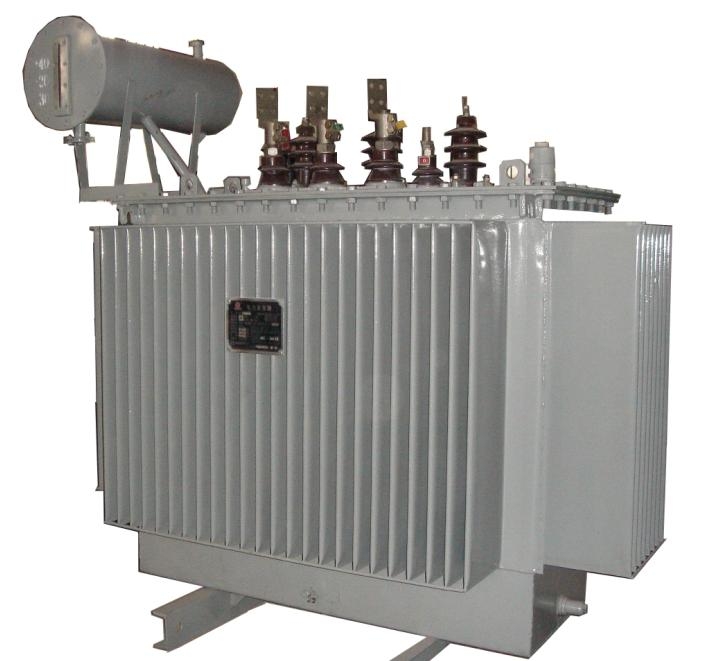 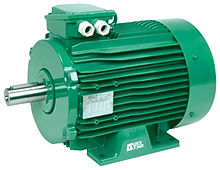 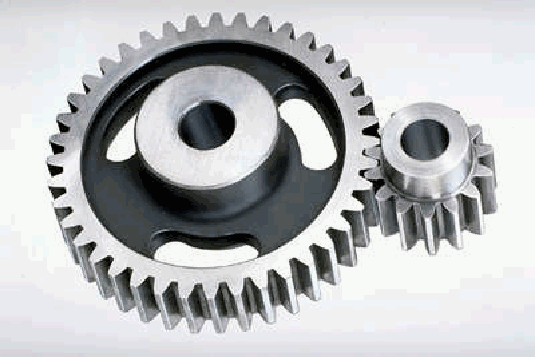 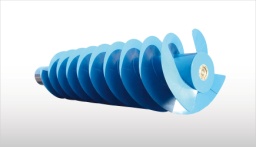 Comment gérer à distance la production totale d'énergie de la nouvelle centrale ?Exigence principale traitée : Une technologie adaptée à la production d'énergie.Question 1.17Technologie sans fil de type WIFIQuestion 1.18Conclusion : L'adresse IP 192.168.2.50 n'appartient pas au réseau 192.168.1.0Question 1.19Plage d'adresses IP : 192.168.1.1 à 192.168.1.254IP :	Toutes sauf l’adresse de la turbine, du dégrilleur, du poste d’informatique et celle de l’imprimante (exemple : 192.168.1.50)Question 1.20D’après la capture d’écran, les tests sont concluants car 4 paquets sont envoyés et 4 paquets sont reçus. Donc la communication est bien établie entre la vis et le réseau.L'investissement engagé est-il rentable, l'entreprise viable et le choix technologique vivable ?Question 1.21Waug_été = 1857936 – 1591152 = 266784 kWhWaug_hiver = 1449672 – 1264680 = 184992 kWhGain = 266784 x (0,0607 + 0,025) + 184992 x (0,0607 + 0,025 +0,0168) = 41825 €Question 1.22T retour = (CTotal - 40%) / (Gain – C d’entretien) = (595 000 × 0.6) / (41 825,07 - 1000)T retour = 8,8 ans		Temps de retour sur investissement : environ 9 ans.Question 1.23Au vu de l’impact environnemental, il n’y a pas de commune mesure entre les deux moyens de production. La vis hydrodynamique est de loin la plus respectueuse de l’environnement.D’un point de vue économique, l’installation est rentable rapidement, en moins de 9 ans.PARTIE 2 : (Durée 1 heure)Comment garantir un débit d'eau nécessaire au bon fonctionnement de l'unité de production initiale (type Kaplan) ?Exigence principale traitée : une technologie adaptée à la production d'énergie.Question 2.1La turbine Kaplan a un taux de mortalité directe des poissons de 70 %. La grille permet de bloquer donc de protéger les poissons et de retenir des déchets éventuels. Le dégrilleur est là pour nettoyer la grille pour assurer le débit dans la turbine.Question 2.2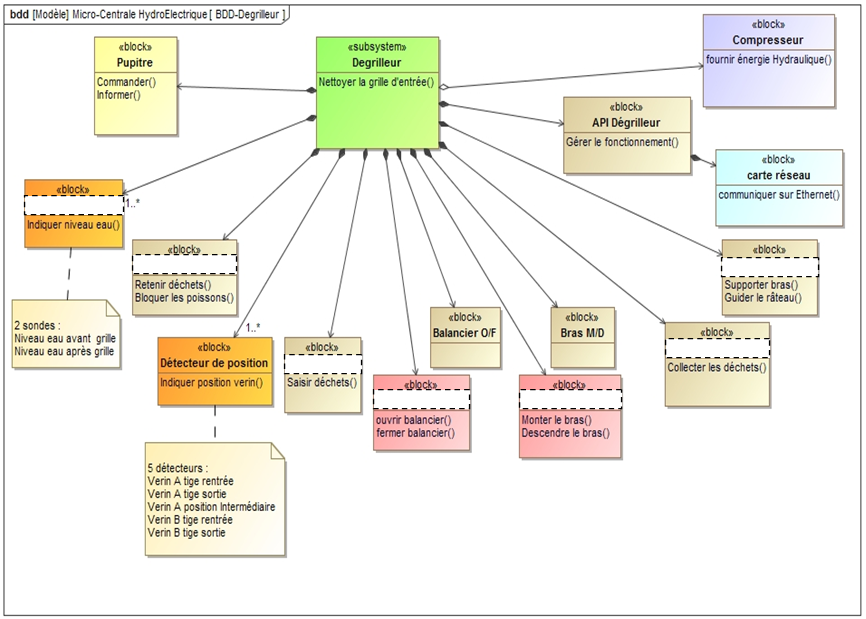 Question 2.318,3 mA et 16,7 mAHS1 = 18,3 × 2 / 20 = 1,83 m	HS2 = 1,67 m1,83 - 1,67 = 0,16 m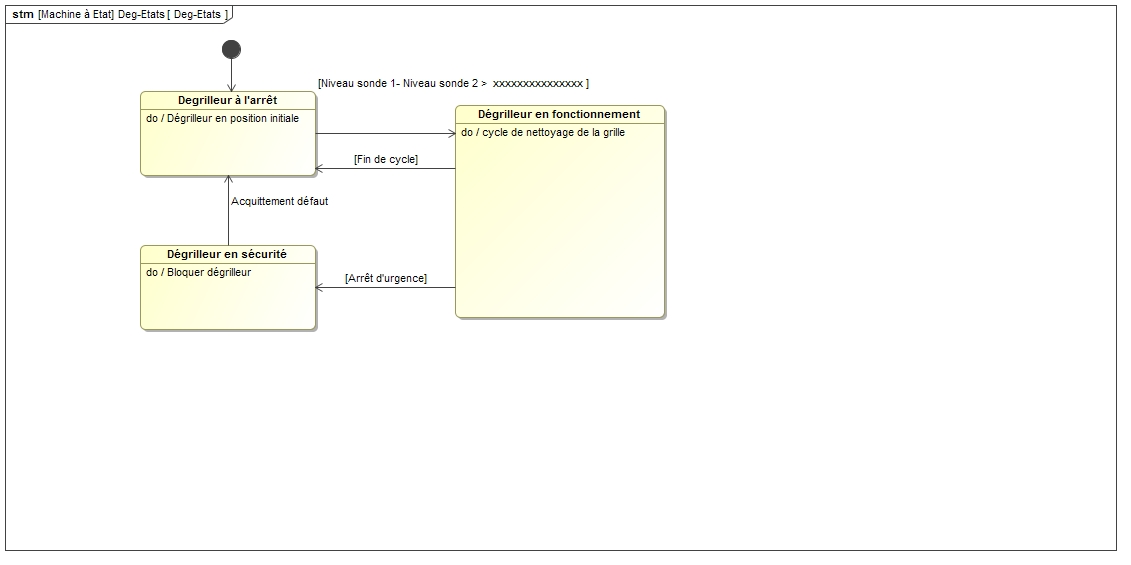 Question 2.4Voir DR8 (page 14 sur 14)Question 2.5Coefficient de sécurité CS : 6,14	et	Contrainte maximum : σmaxi = 44,91 MPaσe mini = maxi · CS = 44,91 × 6,14 = 275,7 MPaChoix : Acier inoxydable (σe=280 MPa suffisant et matériau résistant à l'eau)Question 2.6Puisque dans la phase de remontée du vérin (états 6 et 7), pour le calcul et la simulation on a négligé les frottements dans le système, l'effort réel du bras sur la tige de  70mm sera supérieur à 40 kN donc l'allongement réel de la tige du vérin est de ce fait normalement plus grand que celui trouvé dans la simulation.Question 2.7Le système dégrilleur permet bien de garantir un débit d’eau suffisant à l’unité de production.DOCUMENT RÉPONSES DR8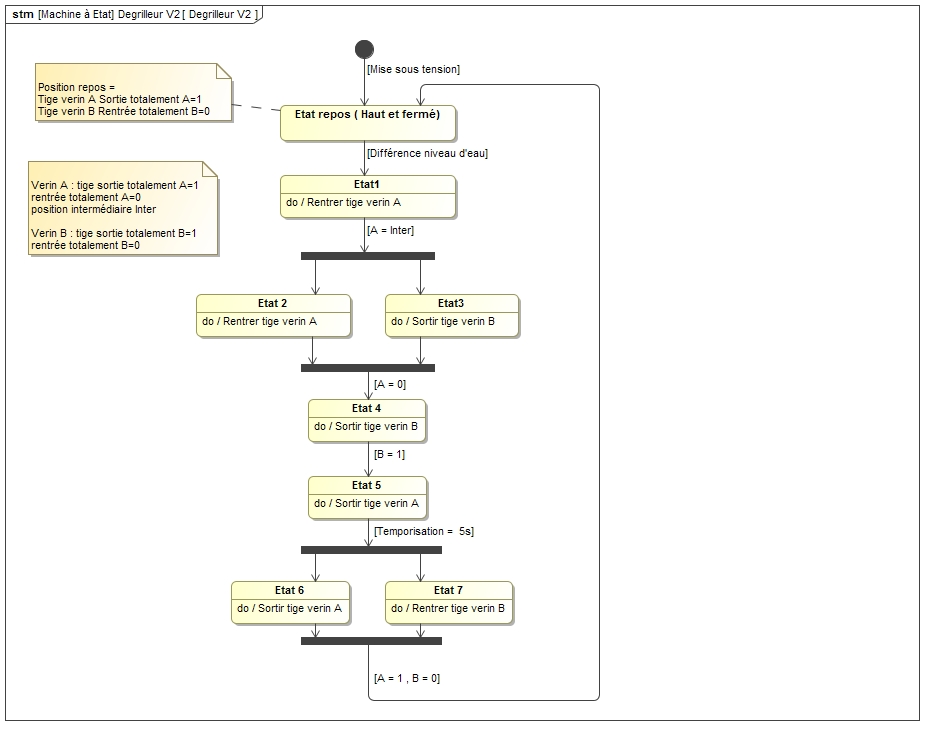 ObjectifPuissance installée en 2009Puissance potentielle en 2020Augmentation en %Concernant les énergies renouvelablesDéveloppement de la production d'électricité d'origine renouvelable(25.3+2+5+9)41,3 GW(28+3+6+5+19) ~ 61GW(61000 – 41300) * 100 / 41300 =+ 47,7%Concernant l’énergie hydrauliqueAugmentation de la production d'hydroélectricité25,3 GW(25,3 + 2,7)28 GW (2,7 * 100 / 25,3 )+10.67%Actions engagées par le ministèreCréation de nouvelles centralesCréation de nouvelles centralesCréation de nouvelles centralesCréation de nouvelles centralesActions engagées par le ministèreSuréquipement et modernisation d'installations hydro-électriques existantesSuréquipement et modernisation d'installations hydro-électriques existantesSuréquipement et modernisation d'installations hydro-électriques existantesSuréquipement et modernisation d'installations hydro-électriques existantesProblématiques liées à l'utilisation de l'eau d'un canalRespect de la qualité des masses d'eau utiliséesRespect de la qualité des masses d'eau utiliséesRespect de la qualité des masses d'eau utiliséesRespect de la qualité des masses d'eau utiliséesProblématiques liées à l'utilisation de l'eau d'un canalRespect des débits d'eau réservésRespect des débits d'eau réservésRespect des débits d'eau réservésRespect des débits d'eau réservésProblématiques liées à l'utilisation de l'eau d'un canalRespect des poissons : plan anguillesRespect des poissons : plan anguillesRespect des poissons : plan anguillesRespect des poissons : plan anguillesForcePointd'applicationDirection dusupportSens de l'actionIntensitéValeur en projection sur R (poids+eau)1G172 kNA 01Ay155 kN46 kNB 01B(IB)144 kN119 kNLongueur(m)Poids linéique(kN.m-1)Charge verticale(kN)Répartition de la charge verticaleRépartition de la charge verticaleLongueur(m)Poids linéique(kN.m-1)Charge verticale(kN)En appui haut(kN)En appui bas(kN)Action de la vis sur la structureAction de la vis sur la structure16446119Poids propre du bac métalliquePoids propre du bac métallique14,712,58381325Poids propre de l’auge en béton armée	(question 1.8 et 1.9)Poids propre de l’auge en béton armée	(question 1.8 et 1.9)15,8165,251 032344688Poids propre du béton de scellement du bacPoids propre du béton de scellement du bac14,7134,39506169337Poids propre de l’eau dans la visPoids propre de l’eau dans la vis14.7112,618562123Poids propre structure + eau Appui haut593,24664660Poids propre structure + eau Appui bas369,302080208Effort vertical total	 (question 1.9)Effort vertical total	 (question 1.9)Effort vertical total	 (question 1.9)Effort vertical total	 (question 1.9)2 6001 1001 500En binaire :En décimal :IP carte réseauAPI vis hydrodynamique1100 0000.1010 1000.0000 0010.0011 0010192.168.2.50Masque du réseau1111 1111.1111 1111.111 1111.0000 0000255.255.255.0ET logique pour déterminer l'adresse réseau1100 0000.1010 1000.0000 0010.0000 0000192.168.2.0